                                                                                                                                                                             Утверждаю    Приказ директора колледжа                                                                                                                                   от 25.05.2021г. №119/1РАБОЧАЯ ПРОГРАММа УЧЕБНОЙ ДИСЦИПЛИНЫОП.05 Теория и устройство суднапрограмма подготовки специалистов среднего звена  среднего профессионального образования  по специальности 26.02.03 Судовождение                 2021 гСОДЕРЖАНИЕ1. паспорт ПРОГРАММЫ УЧЕБНОЙ ДИСЦИПЛИНЫОП. 05 Теория и устройство судна1.1. Область применения программыРабочая программа учебной дисциплины является частью программы подготовки специалистов среднего звена в соответствии с ФГОС по специальности 26.02.03 СудовождениеПрограмма учебной дисциплины может быть использована в профессиональном образовании 1.2. Место дисциплины в структуре основной профессиональной образовательной программы: общепрофессиональная учебная дисциплина Теория и устройство судна входит в профессиональный цикл. 1.3. Цели и задачи дисциплины – требования к результатам освоения дисциплины:В результате освоения дисциплины учащийся должен уметь: - применять информацию об остойчивости судна, диаграммы, устройства и   компьютерные программы для расчета остойчивости в неповрежденном   состоянии судна и в случае частичной потери плавучести;В результате освоения дисциплины обучающийся должен знать:- основные конструктивные элементы судна, геометрию корпуса и   плавучесть судна, изменение технического состояния корпуса во   времени и его контроль, основы прочности корпуса;- судовые устройства и системы жизнеобеспечения и живучести судна;- требования к остойчивости судна;- теорию устройства судна для расчета остойчивости, крена, дифферента,  осадки и других мореходных качеств;- маневренные, инерционные и эксплуатационные качества, ходкость   судна, судовые движители, характеристики гребных винтов, условия   остойчивости в неповрежденном состоянии для всех условий загрузки;- техническое обслуживание суднаВ результате освоения дисциплины обучающийся должен овладеть общими и профессиональными компетенциями: ОК 1. Понимать сущность и социальную значимость своей будущей профессии, проявлять к ней устойчивый интерес.ОК 2. Организовывать собственную деятельность, выбирать типовые методы и способы выполнения профессиональных задач, оценивать их эффективность и качество.ОК 3. Принимать решения в стандартных и нестандартных ситуациях и нести за них ответственность.ОК 4. Осуществлять поиск и использование информации, необходимой для эффективного выполнения профессиональных задач, профессионального и личностного развития.ОК 5. Использовать информационно-коммуникационные технологии в профессиональной деятельности.ОК 6. Работать в команде, эффективно общаться с коллегами, руководством, потребителями.ОК 7. Брать ответственность за работу членов команды (подчиненных), результат выполнения заданий.ОК 8. Самостоятельно определять задачи профессионального и личностного развития, заниматься самообразованием, осознанно планировать повышение квалификации.ОК 9. Ориентироваться в условиях частой смены технологий в профессиональной деятельности.ОК 10. Владеть письменной и устной коммуникацией на государственном и (или) иностранном (английском) языке.ПК 1.1. Планировать и осуществлять переход в точку назначения, определять местоположение судна.ПК 1.2. Маневрировать и управлять судном.ПК 1.3. Обеспечивать использование и техническую эксплуатацию технических средств судовождения и судовых систем связи.ПК 2.1. Организовывать мероприятия по обеспечению транспортной безопасности.ПК 2.2. Применять средства по борьбе за живучесть судна.ПК 2.3. Организовывать и обеспечивать действия подчиненных членов экипажа судна при организации учебных пожарных тревог, предупреждения возникновения пожара и при тушении пожара.ПК 2.4. Организовывать и обеспечивать действия подчиненных членов экипажа судна при авариях.ПК 2.5. Оказывать первую медицинскую помощь пострадавшим.ПК 2.6. Организовывать и обеспечивать действия подчиненных членов экипажа судна при оставлении судна, использовать спасательные шлюпки, спасательные плоты и иные спасательные средства.ПК 2.7. Организовывать и обеспечивать действия подчиненных членов экипажа судна по предупреждению и предотвращению загрязнения водной среды.ПК 3.1. Планировать и обеспечивать безопасную погрузку, размещение, крепление груза и уход за ним в течение рейса и выгрузки.    ПК 3.2. Соблюдать меры предосторожности во время погрузки и выгрузки и обращения с опасными и вредными грузами во время рейсаРекомендуемое количество часов на освоение программы дисциплины:обязательной аудиторной учебной нагрузки обучающегося 102 часов;самостоятельной работы обучающегося -  часов.   2      СТРУКТУРА И СОДЕРЖАНИЕ УЧЕБНОЙ ДИСЦИПЛИНЫ2.1      Объем учебной дисциплины и виды учебной работы2.2. Тематический план и содержание учебной дисциплины Теория и устройство судна.3. условия реализации программы дисциплины3.1. Требования к минимальному материально-техническому обеспечениюРеализация программы дисциплины требует наличия учебного кабинета «Теория и устройство судна» Реализация программы дисциплины требует наличия учебного кабинета 1; мастерских 1; Оборудование учебного кабинета: -Посадочные места по количеству обучающихся : 30-Рабочее место преподавателя:  1-Комплект учебно-наглядных пособий «Теория об устройстве судна» : Технические средства обучения: Компьютеры .Проектор .Наглядное пособие (Плакат , чертежи) Объемные модели запчастей судна.Мультимедийная  библиотека с  DVD дисками.3.2. Информационное обеспечение обученияПеречень рекомендуемых учебных изданий, Интернет-ресурсов, дополнительной литературы.Основные источники:  Донцов С.В. Основы теории судна. - Одесса. 2016Фрид Е.Г. Устройство судов//  http://www.twirpx.com/file/96674/   Теория устройства судов учебник //      http://www.mygma.narod.ru/soft/books/pages/tus.htm Жинкин В.Б. :Теория и устройство корабля : Учебник -3-е изд., стереотип. –СПб. : Судостроение , 2016. -336с. Ил.Интернет – источники:Список электронных книг по теории и устройству судов// http://seaworm.narod.ru/14/146.htmЧайников К.Н. Общее устройство судов//   http://www.e-reading.club/bookreader.php/1019973/Chaynikov_-_Obschee_ustroystvo_sudov.html . Донцов С.В. Основы теории судна // http://www.twirpx.com/file/96674/    4.Контроль и оценка результатов освоения Дисциплины.Контроль и оценка результатов освоения дисциплины осуществляется преподавателем в процессе проведения практических занятий и лабораторных работ, тестирования, а также выполнения обучающимися индивидуальных заданий, проектов, исследований.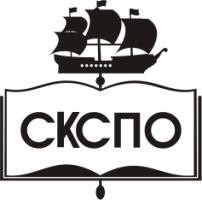 государственное автономное профессиональное образовательное учреждение Самарской области«Самарский колледж сервиса производственного оборудования имени Героя Российской Федерации  Е.В. Золотухина»1. Паспорт  программы  учебной  дисциплины ………………………….....32. Структура и содержание учебной дисциплины ……………………….53. Условия реализации учебной дисциплины …………………………….94. Контроль и оценка результатов освоения учебной дисциплины ……10Вид учебной работыОбъем часовОбязательная аудиторная учебная нагрузка (всего) 102     практические занятия30Самостоятельная работа обучающегося (всего)-в том числе:Итоговая аттестация в форме диф. зачетИтоговая аттестация в форме диф. зачетНаименование разделов и темНаименование разделов и темСодержание учебного материала, лабораторные и практические работы, самостоятельная работа обучающихся, курсовая работ (проект) (если предусмотрены)Содержание учебного материала, лабораторные и практические работы, самостоятельная работа обучающихся, курсовая работ (проект) (если предусмотрены)Содержание учебного материала, лабораторные и практические работы, самостоятельная работа обучающихся, курсовая работ (проект) (если предусмотрены)Содержание учебного материала, лабораторные и практические работы, самостоятельная работа обучающихся, курсовая работ (проект) (если предусмотрены)Объем часовУровень освоения11222234Тема 1. Введение. Предмет «Устройство судов»Тема 1. Введение. Предмет «Устройство судов»Содержание учебного материалаСодержание учебного материалаСодержание учебного материалаСодержание учебного материала31Тема 1. Введение. Предмет «Устройство судов»Тема 1. Введение. Предмет «Устройство судов»111Тема 1. Введение. Предмет «Устройство судов» Ознакомление с квалификационной характеристикой по профессии.1Тема 1. Введение. Предмет «Устройство судов»Тема 1. Введение. Предмет «Устройство судов»Контрольная работаКонтрольная работаКонтрольная работаКонтрольная работа-Тема 2. Характеристика и классификация речных судовТема 2. Характеристика и классификация речных судовСодержание учебного материалаСодержание учебного материалаСодержание учебного материалаСодержание учебного материала8Тема 2. Характеристика и классификация речных судовТема 2. Характеристика и классификация речных судов111Тема 2. Характеристика и классификация речных судов2Тема 2. Характеристика и классификация речных судовТема 2. Характеристика и классификация речных судовТема 2. Характеристика и классификация речных судов2Тема 2. Характеристика и классификация речных судовТема 2. Характеристика и классификация речных судовПрактическое занятияПрактическое занятияПрактическое занятияПрактическое занятия-Тема 2. Характеристика и классификация речных судовТема 2. Характеристика и классификация речных судовКонтрольные работыКонтрольные работыКонтрольные работыКонтрольные работы-Самостоятельная работа обучающих-Проработка конспекта занятий.-Проработка темы по учебникуСамостоятельная работа обучающих-Проработка конспекта занятий.-Проработка темы по учебникуСамостоятельная работа обучающих-Проработка конспекта занятий.-Проработка темы по учебникуСамостоятельная работа обучающих-Проработка конспекта занятий.-Проработка темы по учебнику-1Тема 3. Геометрия корпуса судна. Тема 3. Геометрия корпуса судна. Содержание учебного материалаСодержание учебного материалаСодержание учебного материалаСодержание учебного материала8Тема 3. Геометрия корпуса судна. Тема 3. Геометрия корпуса судна. 111Тема 3. Геометрия корпуса судна. 2Практическая занятияПрактическая занятияПрактическая занятияПрактическая занятия-Контрольная работаКонтрольная работаКонтрольная работаКонтрольная работа-Самостоятельная работа обучающих-Проработка конспекта занятий.Самостоятельная работа обучающих-Проработка конспекта занятий.Самостоятельная работа обучающих-Проработка конспекта занятий.Самостоятельная работа обучающих-Проработка конспекта занятий.-Тема 4. Мореходные качества судна. Тема 4. Мореходные качества судна. Содержание учебного материалаСодержание учебного материалаСодержание учебного материалаСодержание учебного материала21Тема 4. Мореходные качества судна. Тема 4. Мореходные качества судна. 111Тема 4. Мореходные качества судна. 2Тема 4. Мореходные качества судна. Тема 4. Мореходные качества судна. Практическая занятияПрактическая занятияПрактическая занятияПрактическая занятия-Тема 4. Мореходные качества судна. Тема 4. Мореходные качества судна. Контрольная работаКонтрольная работаКонтрольная работаКонтрольная работа-Самостоятельная работа обучающих-Проработка конспекта занятий.-Проработка темы по учебникуСамостоятельная работа обучающих-Проработка конспекта занятий.-Проработка темы по учебникуСамостоятельная работа обучающих-Проработка конспекта занятий.-Проработка темы по учебникуСамостоятельная работа обучающих-Проработка конспекта занятий.-Проработка темы по учебнику-                                                                 Тема 5. Сопротивление воды движению судна.                                                                 Тема 5. Сопротивление воды движению судна.Содержание учебного материалаСодержание учебного материалаСодержание учебного материалаСодержание учебного материала6                                                                 Тема 5. Сопротивление воды движению судна.                                                                 Тема 5. Сопротивление воды движению судна.111 Тема 5. Сопротивление воды движению судна.2                                                                 Тема 5. Сопротивление воды движению судна.                                                                 Тема 5. Сопротивление воды движению судна.Практические занятияПрактические занятияПрактические занятияПрактические занятия-                                                                 Тема 5. Сопротивление воды движению судна.                                                                 Тема 5. Сопротивление воды движению судна.Контрольная работаКонтрольная работаКонтрольная работаКонтрольная работа-                                                                 Тема 5. Сопротивление воды движению судна.                                                                 Тема 5. Сопротивление воды движению судна.Самостоятельная работа обучающих-Проработка конспекта занятий.-Проработка темы по учебнику.Самостоятельная работа обучающих-Проработка конспекта занятий.-Проработка темы по учебнику.Самостоятельная работа обучающих-Проработка конспекта занятий.-Проработка темы по учебнику.Самостоятельная работа обучающих-Проработка конспекта занятий.-Проработка темы по учебнику.-Тема 6. Движители.Тема 6. Движители.Содержание учебного материалаСодержание учебного материалаСодержание учебного материалаСодержание учебного материала6Тема 6. Движители.Тема 6. Движители.111 Тема 6. Движители.2Тема 6. Движители.Тема 6. Движители.Практические занятияПрактические занятияПрактические занятияПрактические занятия -Тема 6. Движители.Тема 6. Движители.Контрольные работыКонтрольные работыКонтрольные работыКонтрольные работы-Тема 6. Движители.Тема 6. Движители.Самостоятельная работа обучающихся-Проработка конспекта занятий.-Проработка темы по учебнику.Самостоятельная работа обучающихся-Проработка конспекта занятий.-Проработка темы по учебнику.Самостоятельная работа обучающихся-Проработка конспекта занятий.-Проработка темы по учебнику.Самостоятельная работа обучающихся-Проработка конспекта занятий.-Проработка темы по учебнику. -Тема 7. Конструкция корпусов судов.Тема 7. Конструкция корпусов судов.Содержание учебного материалаСодержание учебного материалаСодержание учебного материалаСодержание учебного материала 21Тема 7. Конструкция корпусов судов.Тема 7. Конструкция корпусов судов.111Тема 7. Конструкция корпусов судов.2Практические занятияПрактические занятияПрактические занятияПрактические занятияПрактические занятия-Контрольные работыКонтрольные работыКонтрольные работыКонтрольные работыКонтрольные работы-Самостоятельная работа обучающихся-Проработка конспекта занятий.-Проработка темы по учебнику.Самостоятельная работа обучающихся-Проработка конспекта занятий.-Проработка темы по учебнику.Самостоятельная работа обучающихся-Проработка конспекта занятий.-Проработка темы по учебнику.Самостоятельная работа обучающихся-Проработка конспекта занятий.-Проработка темы по учебнику.Самостоятельная работа обучающихся-Проработка конспекта занятий.-Проработка темы по учебнику. -Содержание учебного материалаСодержание учебного материалаСодержание учебного материалаСодержание учебного материалаСодержание учебного материала6 Тема 8. Оборудование и снабжение судна.111 Тема 8. Оборудование и снабжение судна. Тема 8. Оборудование и снабжение судна.2 Тема 8. Оборудование и снабжение судна.Контрольные работыКонтрольные работыКонтрольные работыКонтрольные работыКонтрольные работы- Тема 8. Оборудование и снабжение судна.Самостоятельная работа обучающихся-Проработка конспекта занятий.-Проработка темы по учебнику.Самостоятельная работа обучающихся-Проработка конспекта занятий.-Проработка темы по учебнику.Самостоятельная работа обучающихся-Проработка конспекта занятий.-Проработка темы по учебнику.Самостоятельная работа обучающихся-Проработка конспекта занятий.-Проработка темы по учебнику.Самостоятельная работа обучающихся-Проработка конспекта занятий.-Проработка темы по учебнику.-Тема 9. Судовые устройстваСодержание учебного материалаСодержание учебного материалаСодержание учебного материалаСодержание учебного материалаСодержание учебного материала5Тема 9. Судовые устройства1111Тема 9. Судовые устройства2Тема 9. Судовые устройстваПрактические занятияПрактические занятияПрактические занятияПрактические занятияПрактические занятия-Тема 9. Судовые устройстваКонтрольные работыКонтрольные работыКонтрольные работыКонтрольные работыКонтрольные работы-Тема 9. Судовые устройстваСамостоятельная работа обучающихся-Проработка конспекта занятий.-Проработка темы по учебнику.Самостоятельная работа обучающихся-Проработка конспекта занятий.-Проработка темы по учебнику.Самостоятельная работа обучающихся-Проработка конспекта занятий.-Проработка темы по учебнику.Самостоятельная работа обучающихся-Проработка конспекта занятий.-Проработка темы по учебнику.Самостоятельная работа обучающихся-Проработка конспекта занятий.-Проработка темы по учебнику.- Тема 10. Судовые системы.Содержание учебного материалаСодержание учебного материалаСодержание учебного материалаСодержание учебного материалаСодержание учебного материала4 Тема 10. Судовые системы.11    Тема 10. Судовые системы.    Тема 10. Судовые системы.    Тема 10. Судовые системы.Практические занятияПрактические занятияПрактические занятияПрактические занятияПрактические занятия2Контрольные работыКонтрольные работыКонтрольные работыКонтрольные работыКонтрольные работы1Самостоятельная работа обучающихся-Проработка конспекта занятий.-Проработка темы по учебнику.Самостоятельная работа обучающихся-Проработка конспекта занятий.-Проработка темы по учебнику.Самостоятельная работа обучающихся-Проработка конспекта занятий.-Проработка темы по учебнику.Самостоятельная работа обучающихся-Проработка конспекта занятий.-Проработка темы по учебнику.Самостоятельная работа обучающихся-Проработка конспекта занятий.-Проработка темы по учебнику.4   Тема 11. Обеспечение охраны водных бассейновСодержание учебного материалаСодержание учебного материала4   Тема 11. Обеспечение охраны водных бассейнов1   Тема 11. Обеспечение охраны водных бассейнов   Тема 11. Обеспечение охраны водных бассейновКонтрольные работыКонтрольные работы-   Тема 11. Обеспечение охраны водных бассейновСамостоятельная работа обучающихся-Проработка конспекта занятий.-Проработка темы по учебнику.Самостоятельная работа обучающихся-Проработка конспекта занятий.-Проработка темы по учебнику.-Тема 12.Безопастность жизнедеятельности человека на судах.Содержание учебного материалаСодержание учебного материала6Тема 12.Безопастность жизнедеятельности человека на судах.1Тема 12.Безопастность жизнедеятельности человека на судах.Тема 12.Безопастность жизнедеятельности человека на судах.Контрольные работыКонтрольные работы-Тема 12.Безопастность жизнедеятельности человека на судах.Самостоятельная работа обучающихся-Проработка конспекта занятий.-Проработка темы по учебнику.Самостоятельная работа обучающихся-Проработка конспекта занятий.-Проработка темы по учебнику.-Диф. Зачёт Всего102Результаты обучения(освоенные умения, усвоенные знания)Формы и методы контроля и оценки результатов обучения В результате освоения дисциплины учащийся должен уметь: - Применять информацию об остойчивости судна, диаграммы, устройства и компьютерные программы для расчета остойчивости в неповрежденном состоянии судна и в случае частичной потери плавучести;В результате освоения дисциплины обучающийся должен знать:- Основные конструктивные элементы судна, геометрию корпуса и плавучесть судна, изменение технического состояния корпуса во времени и его контроль, основы прочности корпуса;- Судовые устройства и системы жизнеобеспечения и живучести судна;- Требования к остойчивости судна;- Теорию устройства судна для расчета остойчивости, крена, дифферента, осадки и других мореходных качеств;- Маневренные, инерционные и эксплуатационные качества, ходкость судна, судовые движители, характеристики гребных винтов, условия остойчивости в неповрежденном состоянии для всех условий загрузки;- Техническое обслуживание суднаТекущий контроль в форме проверки прохождения ознакомительной плавательной практики .Текущий контроль в форме опроса.Тестирование .Контрольная работа.Итоговый контроль в форме зачёта.